Schedulers & Dispatchers Outstanding Achievement & Leadership AwardNomination GuidelinesABOUT THE AWARDCreated in 2008, the NBAA Schedulers & Dispatchers (S&D) Outstanding Achievement & Leadership Award recognizes individuals who have shared their outstanding business aviation industry expertise, provided extraordinary service, exhibited leadership and made significant contributions to the scheduling and dispatching function. NBAA annually accepts nominations for the Schedulers & Dispatchers Outstanding Achievement & Leadership Award. After the submission deadline, an NBAA Member panel comprised of previous award winners reviews the nominations and recommends an appropriate nominee to the NBAA Board of Directors. If a nominee is confirmed, he or she will be notified and officially recognized at NBAA's Annual Schedulers & Dispatchers Conference. Learn more about previous award winners at http://nbaa.org/about/awards/sdola/NOMINATION REQUIREMENTS Nominees will have demonstrated a continuous history of extraordinary participation in or in support of the scheduling and dispatching functions. They will have exhibited leadership qualities and outstanding achievement contributions in specific categories, including visionary leadership, customer-driven excellence, social responsibility, extraordinary commitment and personal learning and development. A nominee must be: Nominated by an individual within the business aviation community. Employed in scheduling, dispatching or flight coordination for a minimum of 10 years.Credited with at least one outstanding contribution that has lead to a higher level of professionalism for business aviation schedulers, dispatchers and flight coordinators. All nominations submitted to NBAA should include the following material: A completed nomination form. Supporting documentation is welcome but not required and may include newspaper clippings, publications and articles related to the nominee. Two additional recommendations from business aviation professionals supporting the nomination. These should be 250-500 words in length and answer the question “Why this person is deserving of the S&D Outstanding Achievement and Leadership Award.” 2022 award nominations should be received by NBAA no later than October 29, 2021.  The nominator must submit the completed nomination packet containing all the above to NBAA received by the deadline. If a nomination packet is received by the deadline, but judged incomplete by NBAA, then the nominator may be granted an extension, not to exceed 10 days, in order to complete the package requirements. If the extension is still not met satisfactorily, then the nomination package will not be considered.Scan and email all nomination materials as a complete packet to NBAA’s Tyler Austin at taustin@nbaa.org  If you have questions, call Tyler at 202-783-9267.   	 Schedulers & Dispatchers Outstanding Achievement & Leadership Award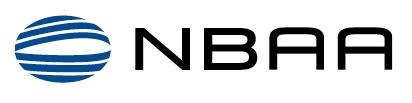 Nomination FormNOMINEE INFORMATION Type or print neatly.	Name (first, middle, last):Job Title:Company:Years in Aviation:NOMINATOR INFORMATION Type or print neatly.Name (first, middle, last):Job Title:Company:Phone:	E-mail: Relationship to Nominee:		Length of time known:I certify that the information provided about this nominee is correct to the best of my knowledge and that the nominee meets all of the requirements of this award. Nominator Signature _______________________________________________	Date______________________In the form of a 500-word essay using the following quotes, please provide specific examples how the nominee qualifies for this award. “The nominee continually exhibits visionary leadership in his or her role in business aviation.”Describe how the nominee has served as a role model to inspire and motivate other schedulers and dispatchers to contribute, be innovative and creative in their responsibilities. “Customer-Driven excellence is a priority to the nominee.” Give specific examples how the individual is responsive to complaints, has ability to solve customer’s problems, listens and learns to the voice of the customer, and may exceed their expectations.“The nominee displays socially responsible behavior in the workplace, aviation committees and community.” Give examples on how the nominee displays highly ethical conduct and constant awareness of health, safety and environmental issues that involve the scheduler and dispatcher. “Extraordinary commitment to education and training is demonstrated by the nominee.” Describe this individual’s commitment to pursue educational and training opportunities which foster knowledge and understanding of business aviation. 